Formularz zamówienia na blaty kuchenne cięte na wymiar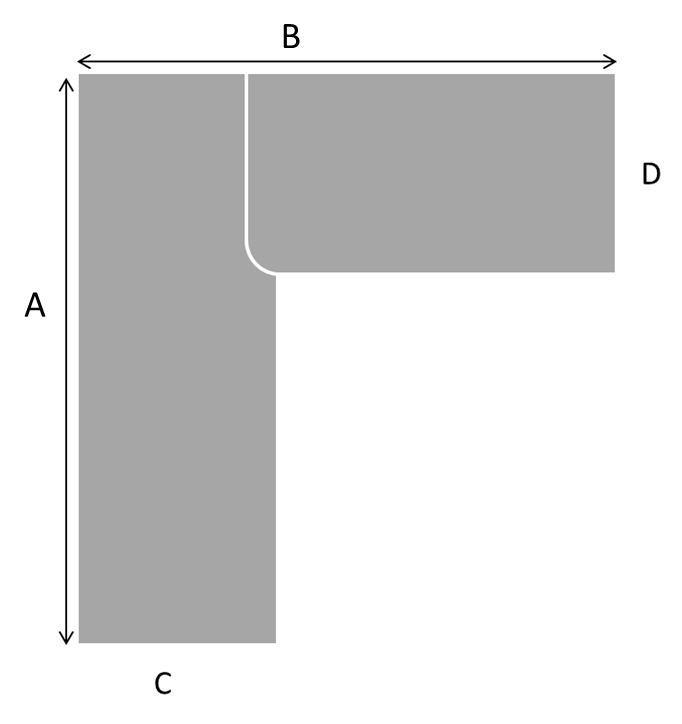 DANE ZAMAWIAJĄCEGODANE ZAMAWIAJĄCEGOData:Nazwa firmy / tel. kontaktowyAdresNazwa blatu / dekorWymiaryWymiaryWymiaryOklejanie krawędziWymiaryWymiaryWymiaryObrzeże ABSA=mmB=mmC=mmD=mmKalkulacjaKalkulacjaBlaty:złUslugi:Uslugi:złzłŁącznie:złzłTakNieDostarczę jako wzór do wycięcia*Płytę grzewcząDostarczę jako wzór do wycięcia*ZlewDostarczę jako wzór do wycięcia*BaterięDostarczę jako wzór do wycięcia*Gniazdko chowane w blacieDecyduję się na odbiór pozostałości z blatu > 30cm(Pozostałości z blatu < 30cm utylizujemy)Decyduję się na odbiór pozostałości z blatu > 30cm(Pozostałości z blatu < 30cm utylizujemy)Transport w dniu ……………………………Transport w dniu ……………………………PodpisPodpis